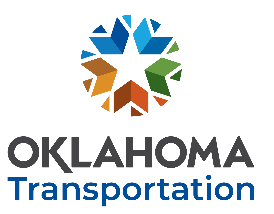 Please submit no later than November 30th, 2023 to be considered for FFY2025 funding.Your submission grants ODOT permission to post a request for proposal open to all researchers.YOUR NAME				YOUR TITLE			                                     DATE	YOUR INSTITUTION			                   YOUR EMAIL			         YOUR PHONE NUMBERBRIEF DESCRIPTION OF INNOVATION DISCOVERED: (THOSE WHO SUBMIT THIS FORM MAY BE CONTACTED BY ODOT PERSONNEL FOR FURTHER CLARIFICATION)WHERE HAS THE INNOVATION BEEN DEPLOYED? (OTHER THAN BY OKLAHOMA TRANSPORTATION):HOW WILL AN OKLAHOMA DEPLOYMENT SAVE LIVES, TIME, MONEY and/or the ENVIRONMENT ?:  WHAT SPECIFICATIONS and/or PROCEDURES MAY REQUIRE REVISION PRIOR TO TEST DEPLOYMENTADDITIONAL COMMENTS:    SUBMIT COMPLETED FORM AS AN EMAIL ATTACHMENT AND SEND TO: ODOT-spr@odot.org Address email to:Ron F. Curb, PE Engineering ManagerResearch & ImplementationOffice of Innovation 									Form ID-R1